 Manoel Hypólito do , km 131,5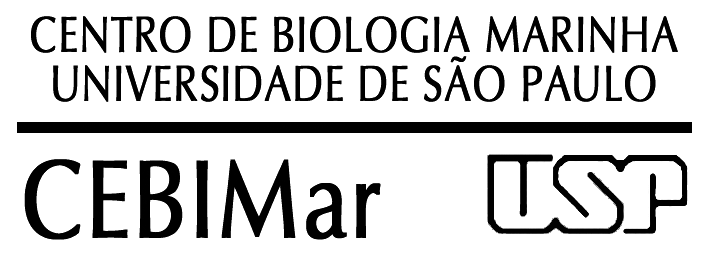  Sebastião – SP – 11600-000Tel. (12) 3862 8400E-mail: cebimar@edu.usp.brhttp://www.usp.br/cbm TERMO DE AUTORIZAÇÃO E CIÊNCIAEu, ______________________________________________________, CPF _____________________, RG _____________________, residente à ______________________________________________________, nº ______, bairro ________________________, município de ______________________, estado de ____________________________, telefone __________________, autorizo meu/minha filho(a) _________________________________________ a participar do Programa de Voluntariado (PV) do Centro de Biologia Marinha da Universidade de São Paulo, estando ciente das particularidades, atribuições e responsabilidades inerentes a esta atividade._____________________, ___ de ___________________de 20___Ciente: ______________________________________